ELECTIONS PRESIDENTIELLES ET LEGISLATIVES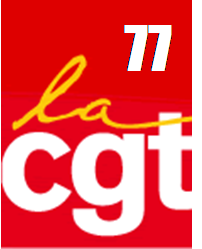 	PAR NOS LUTTES ET NOS VOTESGAGNONS LE PROGRES SOCIALRenforcer NOS services publicsForce est de constater que les enjeux du premier tour, c’est à dire le projet de société porté par chaque candidat, sont occultés par le jeu de ralliement de certains politiques ou par les “affaires” de certains candidats, pour peser sur le résultat de l’élection.Le débat d’idée doit avoir lieu, c’est pourquoi la CGT77, en toute indépendance, porte sa vision d’une société plus juste et plus humaine. Le vote utile doit être avant tout le choix d’un projet de société.Depuis près de 30 ans les politiques économiques et sociales menées en France visent à réduire le nombre de fonctionnaires :-la réforme territoriale qui organise le chaos territorial, entend faire des économies en mutualisant les services publics territoriaux. Ainsi la compétence des mairies est déléguée aux communautés d’agglomération, éloignant les lieux de décisions des usagers.-les réformes du système hospitalier qui obligent bon nombre d’usagers à s'orienter sur le service privé, -les réformes de l'éducation nationale qui génèrent de la précarité et organise des fermetures de classes-La fermeture des accueils physiques aux impôts, la retenue à la source et la fermeture de trésorerie-La privatisation de la poste, d’EDF, de l’eau…Toutes ces réformes ont eu pour effet de détourner les services publics de l'intérêt général. Aujourd'hui tout doit être rentable financièrement au détriment des services rendus à la population.Ces politiques sont partout un échec et provoquent chômage, paupérisation, désindustrialisation, affaiblissement de la cohésion sociale. Il est urgent de rompre avec cette orientation destructrice !FINANCER LES SERVICES PUBLICS :C’EST POSSIBLE, URGENT ET JUSTE!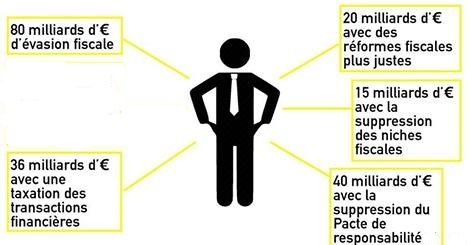 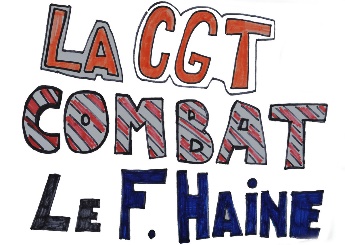 La CGT invite les salariés, retraités et privés d’emplois à se mobiliser pour le progrès social :DANS LES URNESPOUR LES PRESIDENTIELLES LES 23 AVRIL ET 7 MAI 2017.POUR LES LEGISLATIVES LES 11 ET 18 JUIN 2017DANS LA RUE : LE 1ER MAI A PARIS - MANIFESTATION A PARTIR DE 15H00Bus Mitry :  BOURSE DU TRAVAIL : 13h00 - MAIRIE CENTRALE : 13h10 MAIRIE ANNEXE : 13H20N° Téléphone pour réservation : 06.89.39.27.03Melun : Parking Gigastore : 12h30 - Réservation par sms au : 06.82.57.66.72 Nemours : Parking Casino : 12h (départ 12h30) - Réservation : 07.88.25.97.01 ou 06.70.52.49.95